BIURO PIELGRZYMKOWE KSIĘŻY MARIANÓW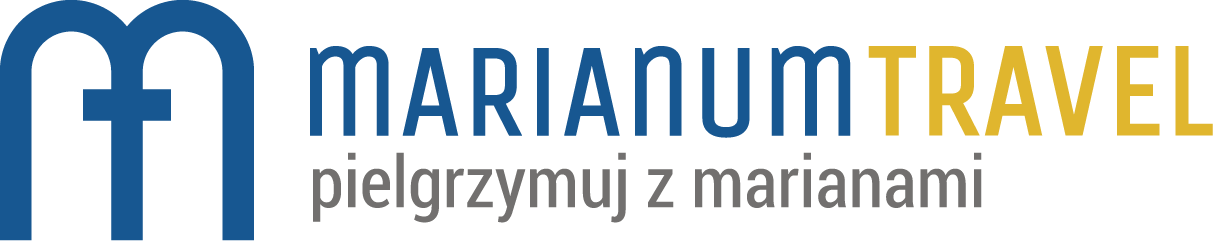 02-914 Warszawa, ul. Św. Bonifacego 9
tel. 22 833 74 05; 22 651 90 29; 22 833 32 33
www.pielgrzymki.org.plAUSTRIA – WŁOCHY – NIEMCYPŁOCKA DIECEZJALNA PIELGRZYMKAŚladami Świętego Stanisława Kostki w 450 rocznicę jego śmierciPRZASNYSZ –ROSTKOWO – PŁOCK - WIEDEŃ – PADWA – RZYM – ASYŻ –ALTOTTING –AUGSBURG – DILLINGEN – DREZNOautokarowaProgram obejmuje:przejazd autokarem(klimatyzacja)noclegi w pokojach 2 i 3-osobowych z łazienkamiśniadania i obiadokolacjeopiekę pilota i opiekę duszpasterskąprzewodników do zwiedzanych obiektówubezpieczenieNW i KLPodana opłata w EURO: bilety wstępu, przewodnicy lokalni –  (płatne na miejscu)Pielgrzymka zorganizowana przez Wydział Duszpasterski Kurii Diecezjalnej PłockiejKoordynator pielgrzymki: Ks. Janusz Cegłowski, 06-500 Mława, ul. Graniczna 86, e-mail: januszceglowski@wp.pl, tel. 662-282-325.Formularz zgłoszeniowy można przesyłać drogą pocztową lub elektroniczną.Wpłaty na konto bankowe: Parafia Rzymsko-Katolicka św. Jana Kantego, ul. Graniczna 86, 06-500 Mława Nr konta: 88 1240 1721 1111 0010 1976 3281Termin:27 czerwca  – 5 lipca 2018 (9 dni)Cena: 2670 PLN + 80 EURO 1 dzień – środa, 27czerwcaPRZASNYSZ –  ROSTKOWO – BRNO (755 km)Wyjazd w godzinach porannych z Przasnysza (Kościół pw. Wniebowzięcia NMP). Przejazd do Rostkowa – miejsca urodzenia św. Stanisława. Przejazd do Płocka (tu wspólna Msza św.), a następnie w okolice Brna. Obiadokolacja, nocleg.2 dzień – czwartek, 28czerwcaBRNO – WIEDEŃ – TARVISIO (527 km)Po śniadaniu przejazd do Wiednia; zwiedzanie: Katedra, barokowa kaplica św. Stanisława, kościół św. Anny; Stare Miasto, miejsca związane z pobytem Świętego w stolicy Austrii. Przejazd przez malownicze Alpy do Włoch, do hotelu w okolice Tarvisio. Zakwaterowanie, obiadokolacja, nocleg.3 dzień – piątek, 29czerwcaTARVISIO – PADWA – RZYM (745 km)Po śniadaniu przejazd do Padwy. Nawiedzenie Bazyliki św. Antoniego. Msza św. Przejazd w okolice Rzymu na nocleg. Obiadokolacja i nocleg.4 dzień – sobota, 30 czerwcaRZYMŚniadanie; przejazd do Watykanu. Msza św. przy grobie św. Jana Pawła II, następnie zwiedzanie: Bazylika św. Piotra, Bazylika św. Jana na Lateranie, Święte Schody, Bazylika św. Pawła za Murami. Powrót do hotelu, obiadokolacja, nocleg.5 dzień – niedziela, 1 lipcaRZYMPo śniadaniu przejazd do kościoła św. Andrzeja na Kwirynale – Msza św., nawiedzenie kościoła Il Gesu, przejazd na Watykan i modlitwa Anioł Pański z papieżem Franciszkiem. Spacer po Rzymie Barokowym (Fontanna di Trevi, Schody Hiszpańskie) oraz zwiedzanie pozostałości Rzymu Antycznego (Kapitol, Forum Romanum i Koloseum – z zewnątrz). Powrót do hotelu, obiadokolacja i nocleg.6 dzień – poniedziałek, 2lipcaRZYM – ASYŻ – S.MARIA DEGLI ANGELI –  LIDO DI JESOLO (620 km)Po śniadaniu przejazd do Asyżu: zwiedzanie Bazylik św. Franciszka i św. Klary, przejazd do S.Maria degli Angeli i nawiedzenie Porcjunkuli. Przejazd do hotelu w Lido di Jesolo; zakwaterowanie, obiadokolacja, nocleg.7 dzień – wtorek, 3lipcaLIDO DI JESOLO – ALTOTTING – AUGSBURG (648 km)Po śniadaniu podróż przez Włochy i Austrię do Niemiec, do sanktuarium w Altotting – Msza św. Przejazd na nocleg w okolice Augsburga. Zakwaterowanie w hotelu, obiadokolacja i nocleg.8 dzień – środa, 4 lipcaAUGSBURG – DILLINGEN – DREZNO (480 km)Śniadanie. Potem zwiedzanie katedry w Augsburgu. Przejazd do Dillingen, gdzie przebywał św. Stanisław Kostka (Kościół akademicki pw. Wniebowzięcia MB oraz Kolegium św. Hieronima). Przejazd do Drezna. Zakwaterowanie w hotelu, obiadokolacja i nocleg.9 dzień – czwartek, 5 lipcaDREZNO – PŁOCK (619 km)Śniadanie. Zwiedzanie stolicy Saksonii m.in.: Frauenkirche, Katedra, Nowy Rynek, Opera i barokowy Pałac Zwinger (z zewnątrz). Przejazd do Płocka.